Publicado en Madrid el 18/08/2021 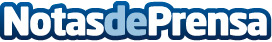 Se acelera la demanda de agencias SEO por parte de las empresas españolasBrutal SEO, agencia de marketing digital, destacada por el uso de Inteligencia Artificial para garantizar el buen posicionamiento en Google de sus clientesDatos de contacto:Agencia Brutal SEOhttps://brutalseo.com913064585Nota de prensa publicada en: https://www.notasdeprensa.es/se-acelera-la-demanda-de-agencias-seo-por Categorias: Nacional Inteligencia Artificial y Robótica Comunicación Marketing Emprendedores E-Commerce http://www.notasdeprensa.es